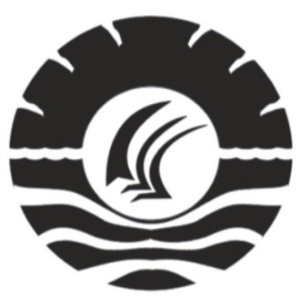 S K R I P S IKEPEMIMPINAN PEMBELAJARAN KEPALA SEKOLAH DALAM MENINGKATKAN KINERJA GURU PADA SEKOLAH MENENGAH ATAS NEGERI 1 BAJENG KABUPATEN GOWAOlehSRI HADRIYANTI.AJURUSAN ADMINISTRASI PENDIDIKANFAKULTAS ILMU PENDIDIKANUNIVERSITAS NEGERI MAKASAR2016